Umwelt im Unterricht
www.umwelt-im-unterricht.de Arbeitsmaterial (Grundschule)Wie Wälder das Klima beeinflussen (Basisvariante)Mithilfe der Arbeitsmaterialien erarbeiten die Schüler*innen, wie gesunde Wälder das Klima schützen können und wie Waldbrände diese Funktion beeinflussen.  Hinweise für LehrkräfteWas gehört noch zu diesen Arbeitsmaterialien?   Die folgenden Seiten enthalten Arbeitsmaterialien zum Thema des Monats „Klimaschutz: Warum wir eine intakte Natur brauchen“ von Umwelt im Unterricht. Zum Thema des Monats gehören Hintergrundinformationen, ein didaktischer Kommentar sowie ein Unterrichtsvorschlag. Sie sind abrufbar unter:
https://www.umwelt-im-unterricht.de/wochenthemen/klimaschutz-warum-wir-eine-intakte-natur-brauchen Inhalt und Verwendung der ArbeitsmaterialienDie Materialien werden für den Unterrichtsvorschlag „Wie kann die Natur zum Klimaschutz beitragen? (Basisvariante)“ verwendet. Die Schüler*innen analysieren mit Unterstützung der Lehrkraft das Schaubild und erfahren, wie ein gesunder Wald zum Klimaschutz beiträgt. Anschließend erarbeiten sie in Gruppen mithilfe des Arbeitsblattes, wie geschädigte und zerstörte Wälder das Klima beeinflussen.  Neben der Basisvariante gibt es bei Umwelt im Unterricht auch einen Unterrichtsentwurf in einer Variante für Fortgeschrittene.Schaubild:
Gesunde Wälder schützen das Klima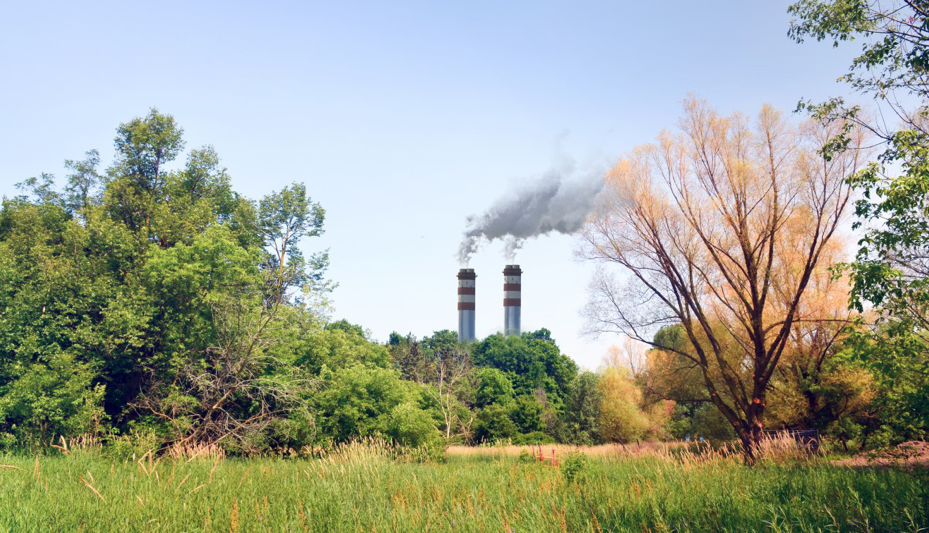 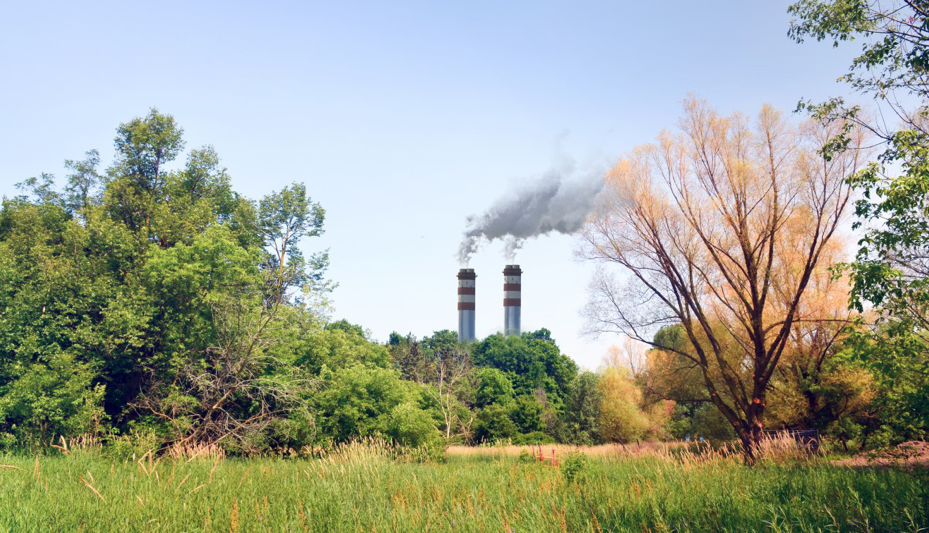 Arbeitsblatt 1:
Wälder beeinflussen das Klima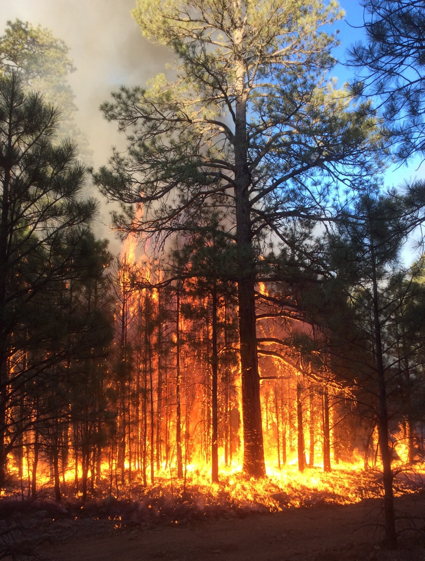 Wenn Wälder zerstört werden, beeinflusst das den Klimawandel. Warum ist das so? ArbeitsauftragFindet euch in Gruppen zusammen. Betrachtet das Bild. Was seht ihr?Schneidet die untenstehenden Aussagen aus und bringt sie in die richtige Reihenfolge. Klebt die Aussagen auf das Bild und verbindet sie mit Pfeilen.Lösungsblatt:
Wälder beeinflussen das Klima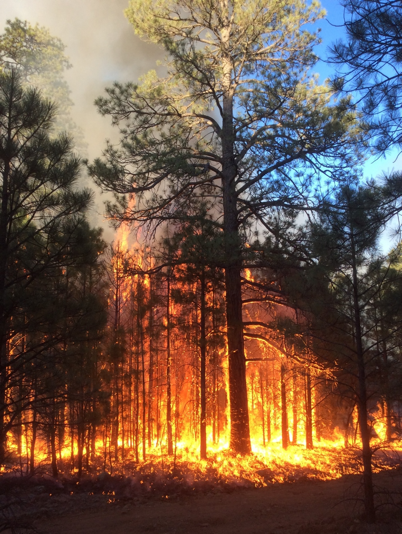 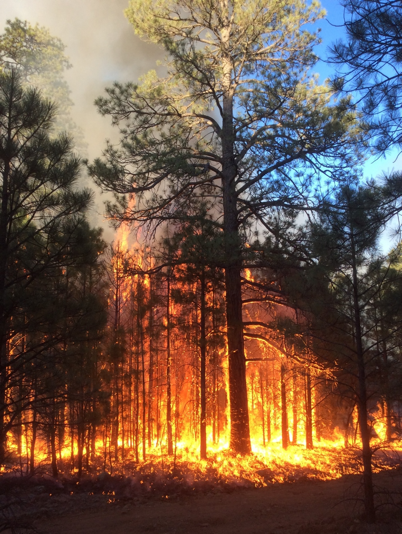 BildlizenzenWald: pxhere.com / CC0 1.0Fabrikschlote: pxhere.com / CC0 1.0Waldbrand: Jean Beaufort / publicdomainpictures.net / CC0 1.0